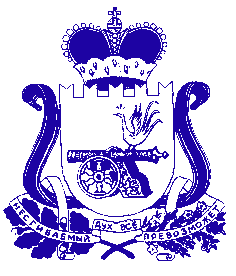 СОВЕТ ДЕПУТАТОВ  ПЕЧЕРСКОГО СЕЛЬСКОГО ПОСЕЛЕНИЯСМОЛЕНСКОГО РАЙОНА СМОЛЕНСКОЙ ОБЛАСТИРЕШЕНИЕот 22 июня 2020 года 						                               № 26О назначении выборов депутатов Совета депутатов Печерского сельскогопоселения  Смоленского  района Смоленской области четвертого созыва       В соответствии с пунктом 7 статьи 10 Федерального закона от 12 июня 2002 года № 67-ФЗ «Об основных гарантиях избирательных прав и права на участие в референдуме граждан Российской Федерации», пунктом 5 статьи 7 областного закона от 3 июля 2003 года № 41-з «О выборах органов местного самоуправления в Смоленской области», руководствуясь Уставом Печерского сельского поселения Смоленского района Смоленской области Совет депутатов Печерского сельского поселения Смоленского района Смоленской области       РЕШИЛ:1. Назначить выборы депутатов Совета депутатов Печерского сельского поселения Смоленского района Смоленской области четвертого созыва на 13 сентября 2020 года.2. Настоящее решение опубликовать в газете «Сельская правда».Глава муниципального образованияПечерского сельского поселенияСмоленского района Смоленской области                                   Ю.Н. Янченко